ПРОЕКТҠАРАР                                                                  ПОСТАНОВЛЕНИЕ«___»__________ 2017й.                  №  ____                  «___»_________ 2017г.       В соответствии с Федеральными законами от 06.10.2003 г. № 131-ФЗ «Об общих принципах организации местного самоуправления в Российской Федерации», от 07.12.2011 №416-ФЗ  (ред. от 30.12.2012 г.) "О водоснабжении и водоотведении", Постановления Правительства Российской Федерации от 05.09.2013  № 782 "О схемах водоснабжения и водоотведения", генерального плана, правил землепользования и застройки сельского поселения Саннинский сельсовет муниципального района Благовещенский район Республики Башкортостан, утвержденного Решением Совета  сельского поселения Саннинский сельсовет №33-4 от 09.06. 2014 г. Администрация сельского поселения Саннинский  сельсовет муниципального района Благовещенский район Республики Башкортостан         ПОСТАНОВЛЯЕТ            1. Утвердить  прилагаемую схему водоснабжения и водоотведения сельского поселения Саннинский сельсовет муниципального района Благовещенский район Республики Башкортостан.            2. Настоящее постановление вступает в силу с момента  его официального обнародования и подлежит размещению на официальном сайте сельского поселения Саннинский сельсовет в сети Интернет: http://www.sanninsk-blag.ru.Глава сельского поселенияСаннинский сельсовет                                                                  М.Н.ЗыряноваБАШКОРТОСТАН РЕСПУБЛИКАhЫБЛАГОВЕЩЕН РАЙОНЫ МУНИЦИПАЛЬ РАЙОНЫНЫ   hЫННЫ АУЫЛ СОВЕТЫАУЫЛЫ БИЛӘМӘhЕ ХАКИМИӘТЕРЕСПУБЛИКА  БАШКОРТОСТАНАДМИНИСТРАЦИЯСЕЛЬСКОГО   ПОСЕЛЕНИЯ    САННИНСКИЙ СЕЛЬСОВЕТ МУНИЦИПАЛЬНОГО РАЙОНА БЛАГОВЕЩЕНСКИЙ РАЙОН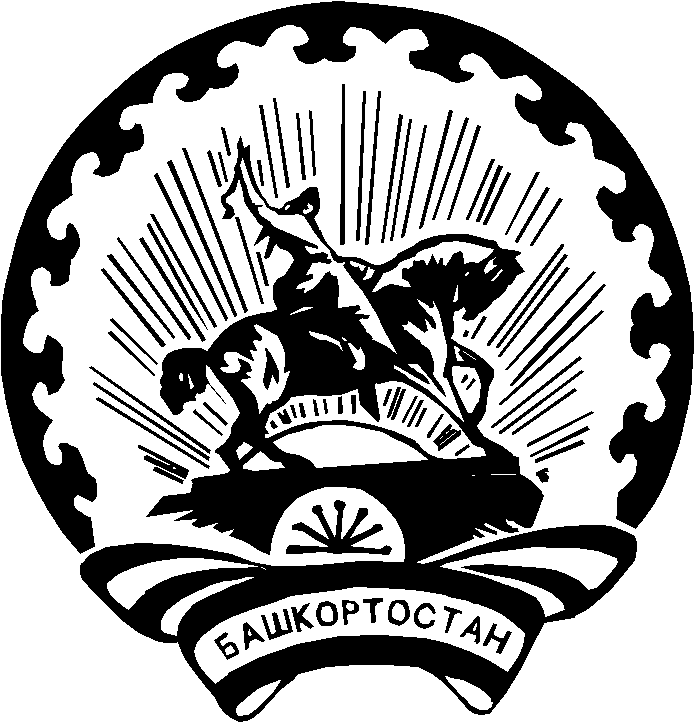 